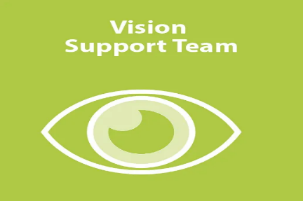 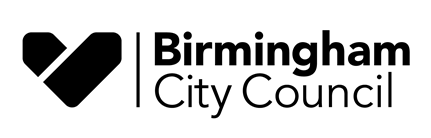                        Education Habilitation Service                              Parent InformationWho are the Education Habilitation Service?The Education Habilitation Service is one of the Birmingham City Council SEND (Special Educational Needs and Disabilities) support services, supporting children and young people with vision loss.We are a team of 3 fully qualified Habilitation Specialists and our administratorWho do we support?Children and young people from 0 to 25 years with a diagnosis of a vision impairment.
Where do we support?Family homesEarly years settingsSchools – mainstream and specialCollegesDo you work with other professionals to help my child?Yes – we work closely with health professionals including Teachers of Visually Impaired, Physiotherapists, Ophthalmologists and Optometrists.What support do we offer?Habilitation includes Mobility, Independence, and Life skills. Body awareness - developing an understanding of body parts and how the body movesListening skills - learning how to listen and what to listen forOrientation - knowing where they are at any given point and how to get to where they want to be, including how to follow directionsMaximising vision - how to make the most of residual vision, including use of low vision aidsBasic personal safety - including name address etc, what to do if lost and seeking help.  How to avoid getting into difficulties when aloneRoad safety - from simple rules to complex crossings, the level achieved depends very much on age and ability of each individualSelf-help - beginning with independent dressing and feeding skills and culminating in basic food preparation skills, Dressing skillsPersonal Careopening tins and packets, cutting, slicing grating etcweighing and safely using the microwaveSocial and life skills - dealing with the general publicHandling moneyUsing the phone, including mobiles and appsLearning acceptable behaviour and dressUsing household electrical appliancesIndependent travel - may include learning cane skills before proceeding to specific routes. These routes could be in school, between home and school, to and from work experience, college transition, or for leisure purposesWhat contact will I have with staff from the Education Habilitation Service?Your Habilitation Specialist will keep in touch with you by phone, email, virtual calls and in person, depending on what is required.You will also be able to contact them if you have questions, concerns or need some advice.How often will support be offered?This will depend on:Level of vision lossHow much the vision loss is affecting your childIf your child is about to start or change schoolIf your child has other difficultiesHow often your child is supported will be reviewed regularly and will change if needed.Who can refer my child for support?Ophthalmologists, Optometrists and OpticiansQualified Teachers of the Vision Impaired (QTVIs)Parents/carersSchool or nursery staffHealth visitorsOther professionals 
Education Habilitation Servicec/o Priestley Smith SchoolBeeches Road, Birmingham B42 2PYEmail: mobility@priestley.bham.sch.uk Further information for families of children and young people with vision loss can be found on the Birmingham Local Offer website:   https://www.localofferbirmingham.co.uk/send_support_services_menu/sensory-support-vision/